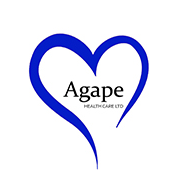 Respects your privacy. We do not pass on your personal information to third parties. We do not collect your details for advertising or promotional work. We work with Government agencies and Health authorities and are constrained within the working practices of Health Care laws in the UK to respect your privacy and confidential information that you provide us with. We are however required by Law to disclose any information requested of us by agencies such as Health Care - Medical professionals and Council agencies and or Police should they wish to by Law to see any medical records we have access to such as medication and other such as care provided by us to our clients and or any financial transactions between our clients and or their families who pay us the required fees for our services as needed at any time requested to us by law. This Privacy Policy will be updated and changed as and when deemed so.